Word Association Strategy Card (Association Card)Graffiti Card Write the Vocab WordPicture of something the students associate with the word Ominous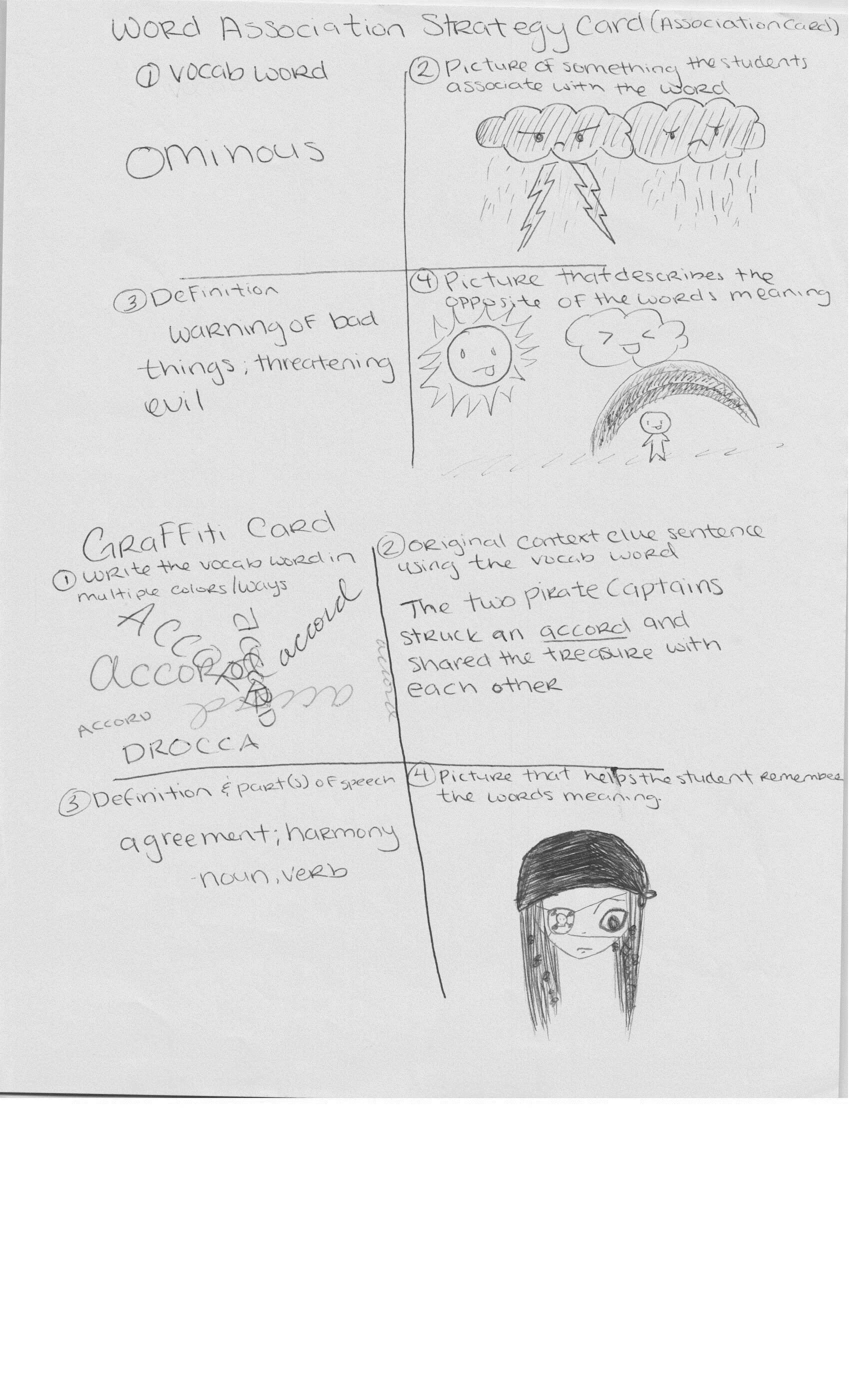 Definition of the Word Picture that describes the opposite of the words meaning warning of bad things; threatening evil Write the Vocab Word in multiple colors and ways Original context clue sentence using the vocab word  Accord    Accord Accord            Accord   AccordThe two pirate captains struckan accord and shared the treasure with each other.Definition and part (s) of peach  Picture that helps the student remember the words meaning Agreement; harmonyNoun, Verb 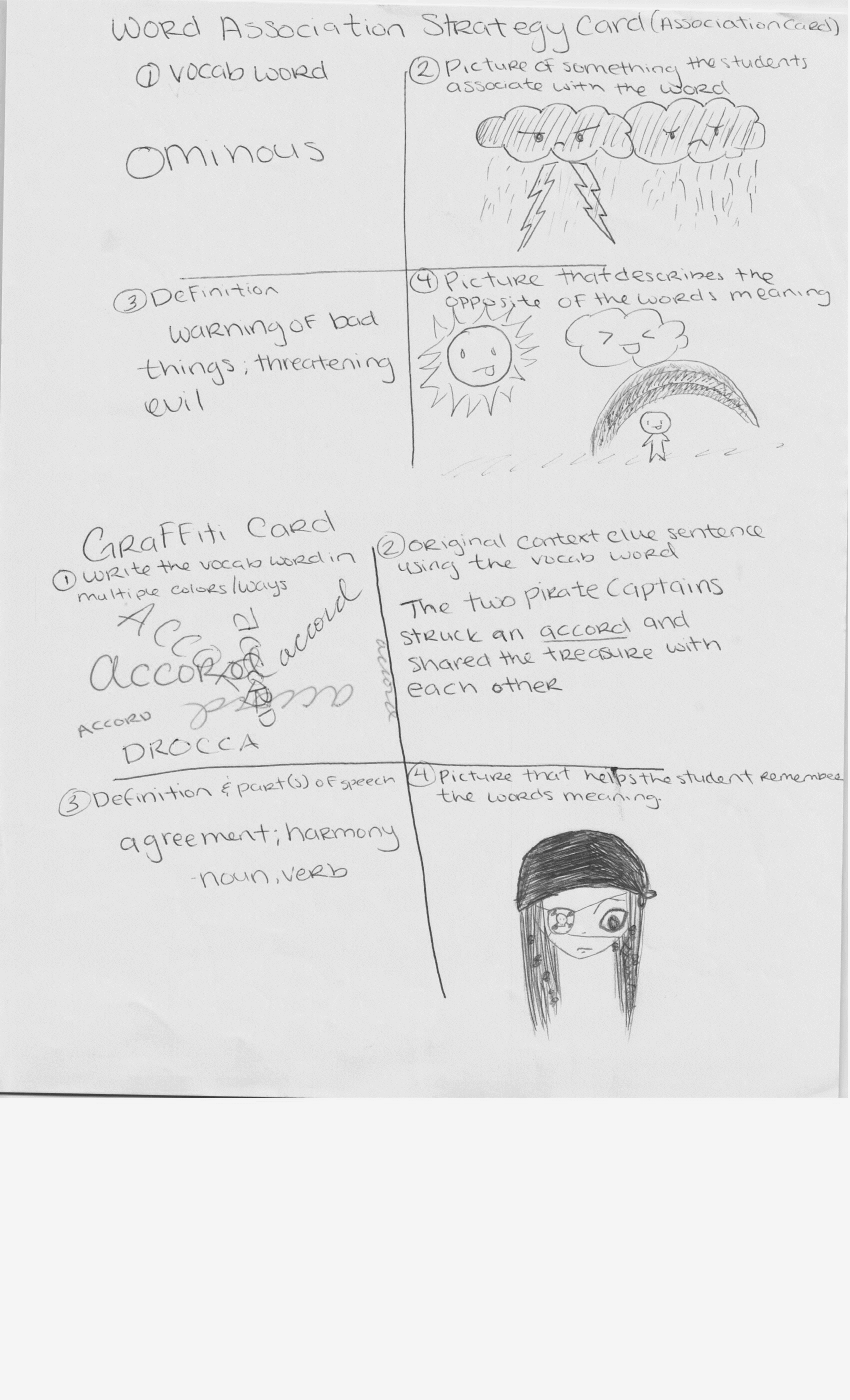 